（尺寸：80cm*60cm，厚度：3cm, 质地：银白色不锈钢，工艺：白钢拉丝，丝印红字、黑字）国家外国专家局    教育部（字体：方正宋黑简体加粗，红色）ⅩⅩⅩⅩⅩⅩⅩⅩⅩⅩⅩⅩ       学科创新引智基地（“111基地”）（字体：方正宋黑简体）Overseas Expertise Introduction Center for Discipline Innovation (“111Center”)（字体：Times New Roman,黑色）二〇x x年x月(字体：方正宋黑简体)红字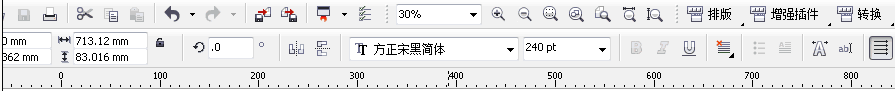 黑字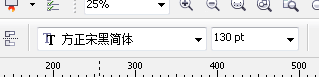 英文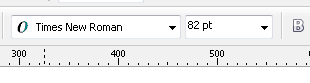 日期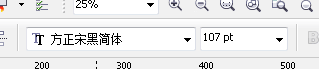 